Droichead - Sample Calendar - Post-primary2024 to 2025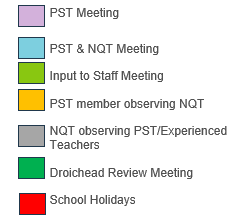 